ONZE SPORTCLUB (logo club invoegen) GAAT ECOSPORTIEF !Het gemeentebestuur en de sportraad van Oud-Turnhout wil sportclubs engageren om hun ecologische voetafdruk te verminderen. Hiervoor zal de sportclub zowel leden, supporters als bezoekers informeren en stimuleren om mee te werken aan dit project. Het gemeentebestuur waardeert de inspanningen van een sportclub door initiatieven in dit kader te belonen met subsidies.Om iedereen te informeren over de initiatieven die deze club neemt op vlak van spoorloos sporten, heeft de sportdienst dit formulier ter beschikking gesteld. Alle initiatieven die de club ontwikkelt in het kader van ecosportief zullen hieronder terug te vinden zijn; wie vragen heeft over welke initiatieven deze club organiseert, neemt best contact op met iemand van het clubbestuur.We vragen dan ook aan alle bezoekers van deze club om dit project te steunen en de club te helpen haar ecosportieve doelstellingen te bereiken.Clubs laten zien via onderstaande invulstroken hoe ver ze staan met het project.EcosportcharterBanner ecosportief hangt op (plaats invullen a.u.b.)Logo ecosportief staat opHomepage (website invullen a.u.b.)…………………………………………………………………………………………….……………………………………………………………………………..………………… (invullen indien het logo nog op andere plaatsen geplaatst wordt)Ploegen/leden die kraantjeswater drinken tijdens sportmomenten – bestelling drinkbussen:Onze club voorziet kraantjeswater voor alle sporters ………………………………………………………………..(plaats aanduiden waar aftappunt staat)Onze club voorziet fruit (aanduiden wat past)Tijdens de trainingenTijdens wedstrijdenOnze club zet ecosportief op de agenda van de bestuursvergadering(data dat ecosportief op de agenda stond)…/…/2016…/…/2016…/…/2016…/…/2016…/…/2016…/…/2016Bij grote evenementen van de club vullen we een groenEVENTscan in – scan doorsturen naar sportdienstData van activiteiten waarvoor een scan werd ingevuld…/…/2016…/…/2016Onze club zet foto’s van ecosportieve momenten op de website – de club stuurt deze foto’s ook door naar de gemeentelijke sportdienst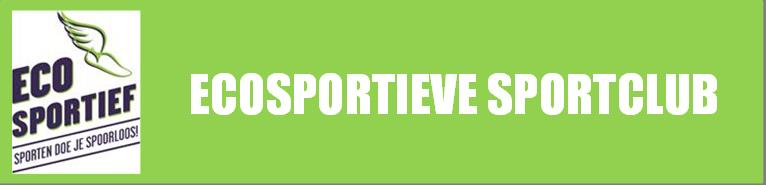 PloegLeeftijd spelersAantal bekersActiviteitDatum activiteit